TUẦN 10I. Luyện đọc văn bản sau: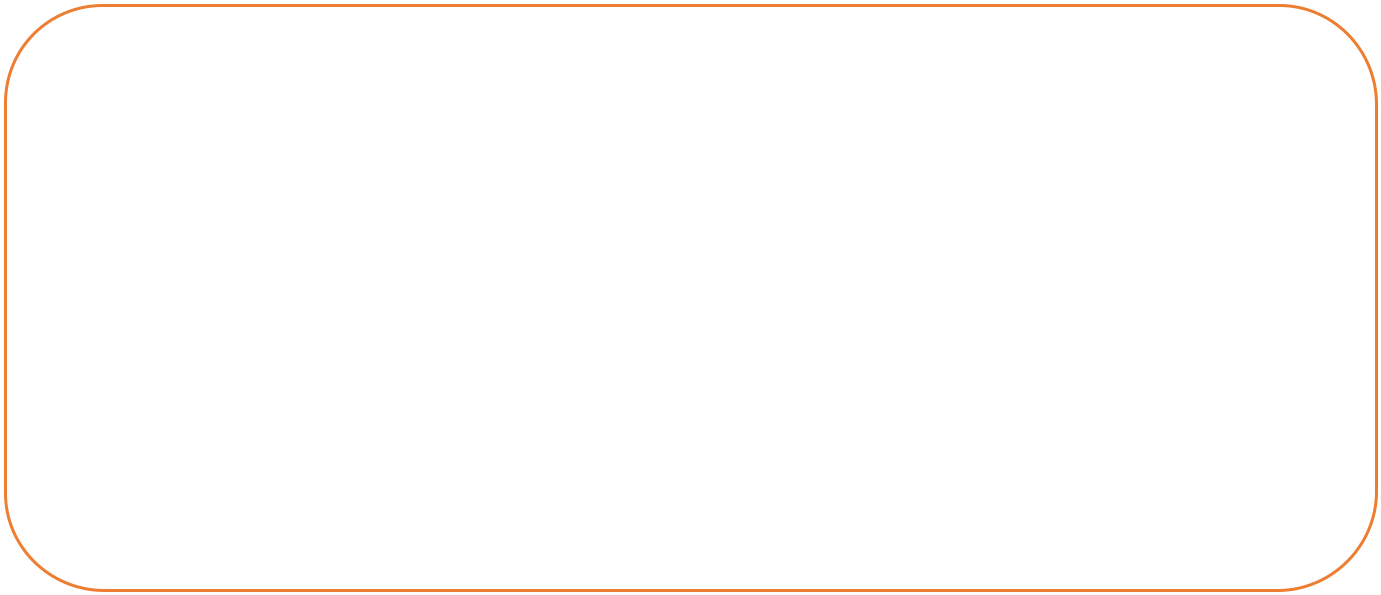 CUỐN SÁCH CỦA EMMỗi cuốn sách có một tên gọi. Tên sách là hàng chữ lớn ở khoảng giữa bìa sách, thường chứa đựng rất nhiều ý nghĩa. Qua tên sách, em có thể biết được sách viết về điều gì.Người viết cuốn sách được gọi là tác giả. Tên tác giả thường được ghi vào phía trên của bìa sách.Nơi các cuốn sách ra đời được gọi là nhà xuất bản. Tên nhà xuất bản thường được ghi ở phía dưới bìa sách.Phần lớn các cuốn sách đều có mục lục thể hiện các mục chính và vị trí của chúng trong cuốn sách. Mục lục thường được đặt ở ngay sau trang bìa, cũng có khi được đặt ở cuối sách.Mỗi lần đọc một cuốn sách mới, đừng quên những điều này em nhé.(Nhật Huy)II. Đọc – hiểu:Dựa vào bài đọc, khoanh vào đáp án đúng nhất hoặc làm theo yêu cầu:1. Qua bài đọc em biết được điều gì về sách?A. tên sách	B. tác giả	C. mục lục sách	D. Tất cả các đáp án trên.2. Chọn từ ở cột A nối với nội dung ở cột BA	BTên sáchTác giảNhà xuất bảnMục lục3. Qua tên sách em biết được điều gì?A. Vị trí sách.	B. Biết được sách viết về điều gì.	C. Tên tác giả.Nơi cuốn sách ra đờiThường chứa đựng nhiều ý nghĩa.Người viết sáchThể hiện các mục chính, vị trí của sáchHọ và tên: ____________________ Lớp 2______ Trường Tiểu học _________________=======================================================================4. Em cần làm gì để giữ gìn những cuốn sách luôn mới?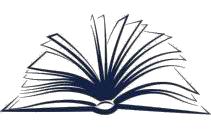 ………………………………………………………………………………………………………………………………………………………………………………………….III- Luyện tập5. Điền vào chỗ chấm:6. Nối từ ngữ chỉ sự vật với từ ngữ chỉ đặc điểm cho phù hợp:Từ ngữ chỉ sự vậtMái tóc bàĐôi mắtHai máTừ ngữ chỉ đặc điểmửng hồnglong lanhbạc trắng7. Viết 3 từ ngữ:a.Chỉ đồ dùng trong gia đình :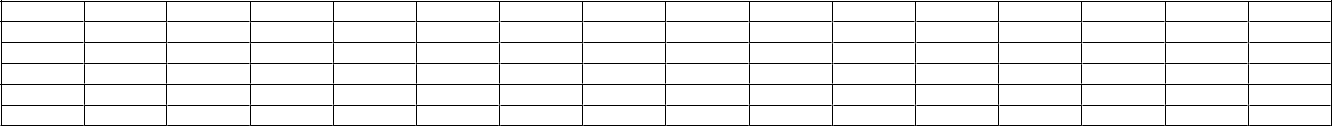 b. Chỉ đồ chơi: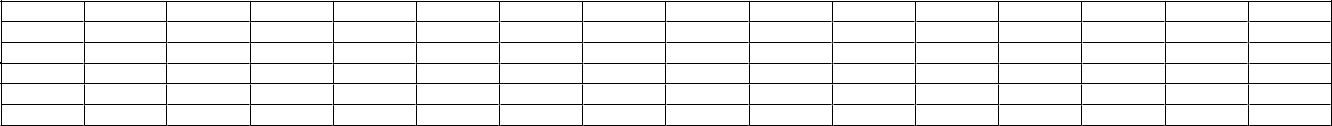 c.Chỉ đồ dùng học tập: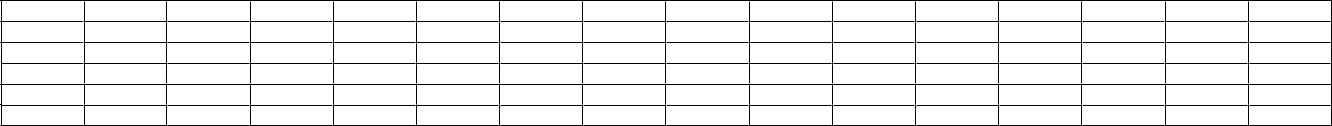 8. Viết câu hỏi và câu trả lời về đồ vật em tìm được ở bài tập 7 (theo mẫu).M:	- Cái tủ lạnh dùng để làm gì ?  Cái tủ lạnh để bảo quản đồ ăn .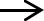 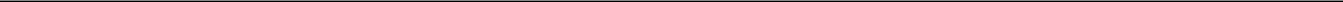 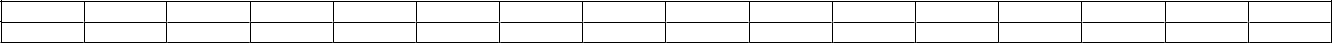 a. c hoặc kb. bảy hay bẩythước ….ẻ….ắt giấyđòn …..thứ …..…ính trọngcâu ….á